PresseinformationVerbesserte LED-Breitbandlichtquelle für die FluoreszenzmikroskopieExcelitas Technologies stellt mit der Breitbandlichtquelle X-Cite mini+ den Nachfolger der erfolgreichen X-Cite 120LEDmini vor. Die neue LED-Weißlichtquelle zur Direktkopplung an Fluoreszenzmikroskope bietet eine Hochleistungsanregung im Wellenlängenbereich von 360 nm bis 700 nm mit einer deutlich gesteigerten Ausgangsleistung bei 500 – 600 nm zur Anregung von Fluorophoren wie TRITC und mCherry. Durch verbesserte LED-Technologie erreicht die X-Cite mini+ eine stärkere Anregungsleistung auf der Probenebene und gewährleistet exzellente Bildqualität. Sie eignet sich somit perfekt für Routineanwendungen in der Fluoreszenzmikroskopie. Zur Auswahl stehen zwei Versionen der X-Cite mini+: XTML mit einer 385-nm-UV-LED ist das direkte Nachfolgemodell der X-Cite 120LEDmini. XTMS mit einer leistungsstarken 365-nm-UV-LED entspricht noch genauer den Charakteristiken von Quecksilberlampen und kann mit herkömmlichen DAPI-Filtern eingesetzt werden, sodass beim Austausch von Bogenlampen keine Zusatzkosten für Filter anfallen. Damit bietet die neue Weißlichtquelle klinischen, diagnostischen und mikrobiologischen Laboren eine kostengünstige LED-Alternative zu Quecksilberlichtquellen.Die X-Cite mini+ hat ein kompaktes, luftgekühltes Gehäuse und ist völlig wartungsfrei. Sie bietet dieselbe Direktkopplung wie das Vorgängermodell X-Cite 120LEDmini, sodass keine weiteren Kosten entstehen. Sie bietet die Ausgangsleistung von High-End-Illuminatoren wie der existierenden X-Cite 120LEDBoost zu einem günstigeren Preis. Die X-Cite mini+ setzt auf die bewährte einfache Bedienung inklusive Pedal, speedDial, TTL-Steuerung und USB. Sie ist mit dem X-Cite-Standardtreiber kompatibel und lässt sich daher ohne Weiteres in fast jeder gängigen Mikroskopiesoftware verwenden.Über Excelitas TechnologiesExcelitas Technologies® Corp. ist ein weltweit technologisch führender Anbieter innovativer, leistungsstarker und marktorientierter Photonik-Lösungen. Sie werden hohen Anforderungen in den Bereichen Beleuchtung, Detektion sowie optische Technologie gerecht und tragen damit entscheidend zu Kundenerfolgen auf unterschiedlichsten Zielmärkten bei – von biomedizinischer Technologie über Forschungslabore, Sicherheit und Schutz, Konsumgüter, Halbleiter, Energie und Umwelt, industrielle Sensorik und Bildgebung bis hin zu Verteidigung und Luft- und Raumfahrt. Nach dem Erwerb von Qioptiq im Jahr 2013 beschäftigt Excelitas Technologies heute rund 6700 Mitarbeiter in Nordamerika, Europa und Asien, die sich für Kunden in aller Welt engagieren. Bleiben Sie auf Facebook, LinkedIn und Twitter mit Excelitas in Verbindung.Qioptiq® und Optem® sind eingetragene Marken der Excelitas Technologies Corp. Alle anderen Produkte und Dienstleistungen sind Marken oder eingetragene Marken ihrer jeweiligen Eigentümer.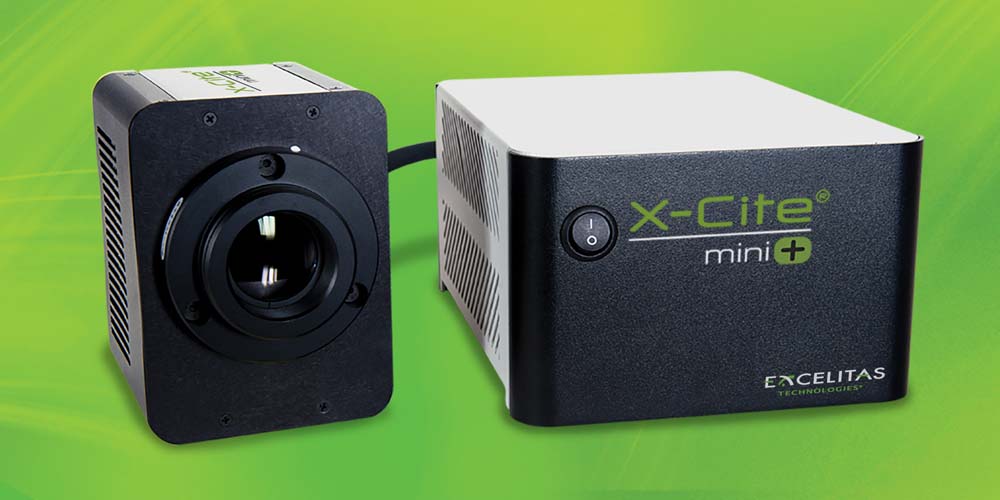 Bild: Die LED-Weißlichtquellen bieten eine Hochleistungsanregung im Bereich von 360 nm bis 700 nm mit zwei UV-Wellenlängen, 365 nm und 385 nmBilder:x-cite_miniplusZeichen:1763Dateiname:DEpm_2019_03-13_EXC_x-cite-miniplusDatum:13.03.2019Tags:2 - LIG - X-CiteGPI:201902029Kontakt:Excelitas Technologies Corp.Oliver NeutertRegional Marketing Manager EMEAFeldkirchen (bei München)Tel.: +49 (0) 89 / 255 458-965E-Mail: oliver.neutert@excelitas.comInternet: www.excelitas.comgii die Presse-Agentur GmbHImmanuelkirchstraße 1210405 BerlinTel.: +49 (0) 30 / 538 965-0E-Mail: info@gii.deInternet: www.gii.de